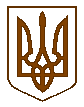 УКРАЇНАБілокриницька   сільська   радаРівненського району Рівненської областіРОЗПОРЯДЖЕННЯ   «_06_»   липня         2018  року                                                                   № 43Про скликання  виконавчого комітету сільської ради	Керуючись п.п.2 п.3 ст.42, ст.53  Закону України «Про місцеве самоврядування в Україні»:Скликати засідання виконавчого комітету сільської ради 19 липня                    2018  року о 15:00 год. в приміщенні Білокриницької сільської ради з порядком денним:Про виконання делегованих повноважень органів виконавчої влади щодо забезпечення законності, правопорядку, охорони прав, свобод і законних інтересів громадян (ст. 38 Закону України «Про місцеве самоврядування в Україні»).Про виконання делегованих повноважень у сфері регулювання земельних відносин та охорони навколишнього природного середовища (ст. 33 Закону України «Про місцеве самоврядування в Україні»).Про виконання делегованих повноважень в галузі бюджету, фінансів і цін за І півріччя 2018 року (ст. 28 Закону України «Про місцеве самоврядування в Україні»).Про організацію роботи з питань забезпечення розгляду звернень громадян.Про заходи щодо проведення щорічної Всеукраїнської інформаційно-просвітницької акції «Відповідальність починається  з мене».    Про розгляд заяв.Контроль за виконанням даного розпорядження покласти на т.в.о. секретаря виконавчого  комітету  О. Казмірчук.Сільський голова			         		   		                 	     Т. Гончарук